Pretest/postest 1. Semua Japawan adalah abjektif  dalam penulisan untuk bisnes, kecuali ?Untuk memberi maklumat yang sudah dimaklumUntuk menghurai atau memberi alasan Untuk memberi maklumat baharuUntuk menunjukkan maklumat yang positif dan negatifUntuk mendapatkan sesuatu Tindakan   2. Semua jawapan merupakan  kepentingan kertas cadangan projek, kecuali……1) bukti segala tindakan2) catatan prestasi perniagaan 3) menilai peluang akan datang4) panduan pelaksanaan tugasan5) bukti pengesahan daripada pihak atasan3.  semua aialah objektif kertas cadangan projek, kecuali……1)	untuk mempertingkatkan potensi pekerja 2).	projek pembangunan sistem pekerjaan 3)	projek pembangunan produk 4)	projek khusus5)  projek umum 4. semua perkara yang harus ada penulisan sesuatu projek, kecuali……Objektif Sasaran / target Alamat penganjur Latar belakang/ Pendahuluan Perancangan pelaksanaan projek 5.  Sila pilih senarai yang sesuai di dalam petak yang sesuai dengan ruang dalam format penulisan surat permohonan pekerjaan di bawah: 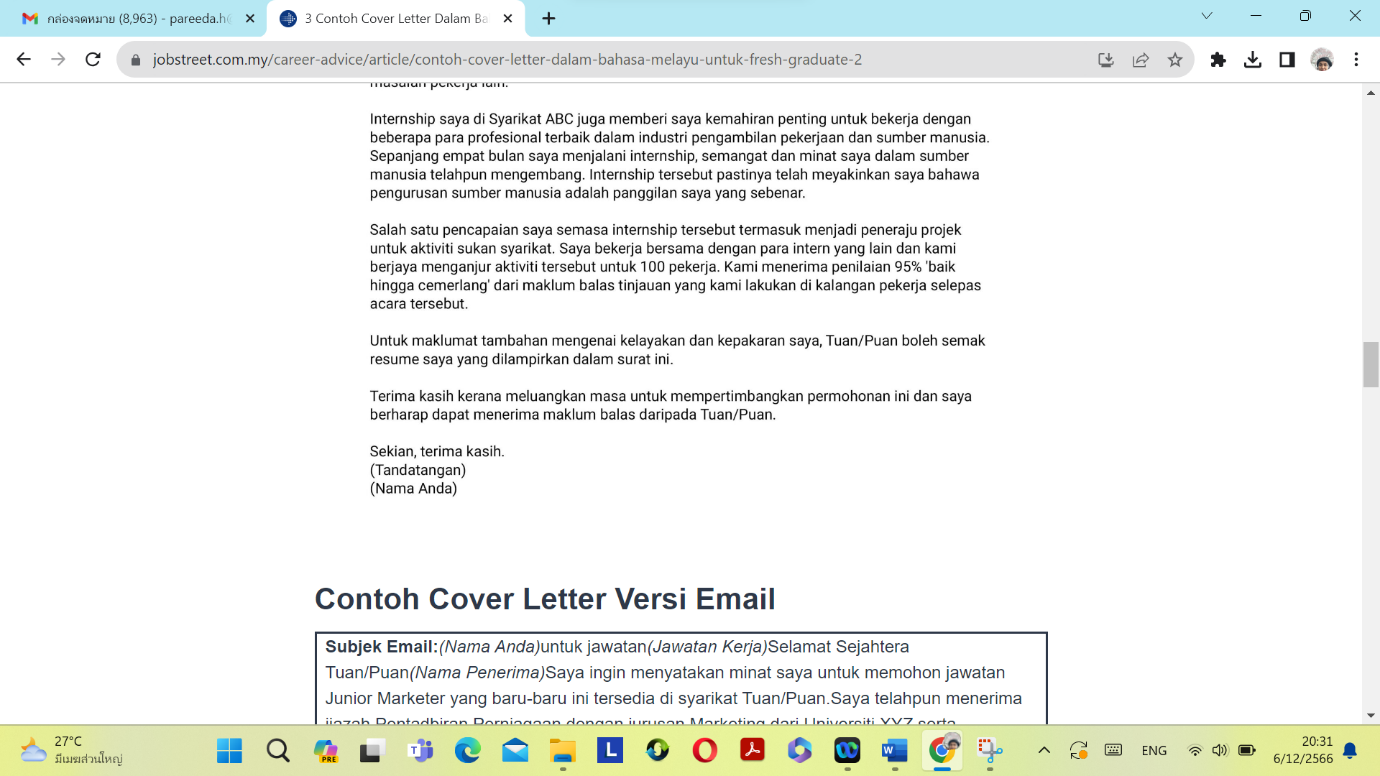 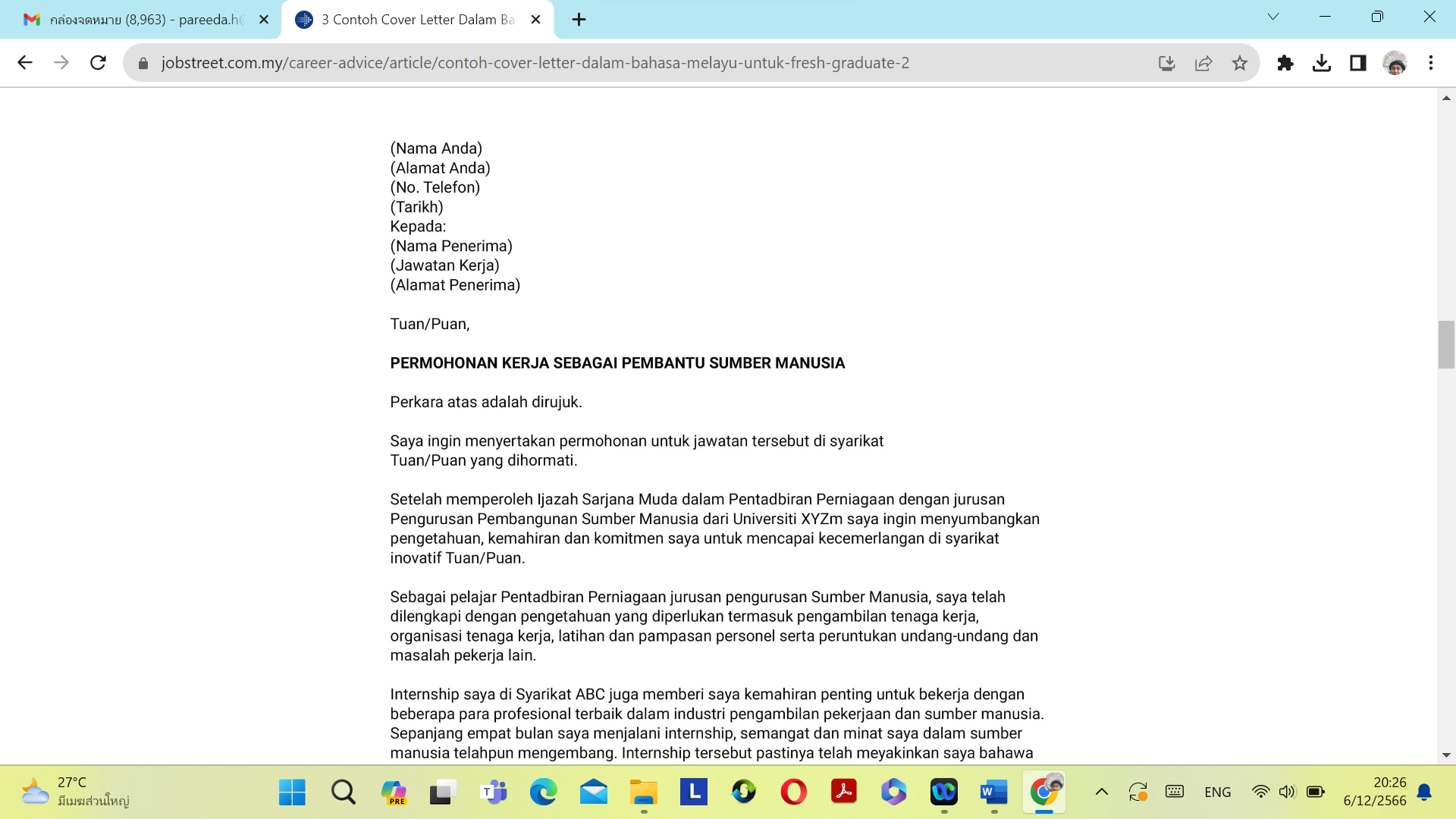 2. . Panggilan yang betul seperti Encik, Tuan, Cik atau5. Tajuk 6. Sila tulis notis telefon secara pendek sebelum anda belajarTujuanNyatakan sebab dan hasrat anda memohon jawatan tersebutNyatakan cara-cara anda boleh menyumbang kepada syarikat bakal